DZIEŃ DOBRY KOCHANI!DZISIAJ POZNAMY PIOSENKĘ: ,,PISANKI PISANKI JAJKA MALOWANE’’https://www.youtube.com/watch?v=OTPObfVuHCYPosłuchajcie jej proszę a następnie spróbujcie namalować pisanki, o których mowa w piosence  Przesyłam również ,,pisankowe’’ wycinanki Miłej zabawy  Korzystając z okazji :  WESOŁYCH ŚWIĄT !!! ŻYCZĘ WAM DUŻO ZDRÓWKA, UŚMIECHU - ŚWIĄT PEŁNYCH SŁOŃCA !Poniżej przesyłam tekst piosenki:Pisanki, pisanki,
jajka malowane
nie ma Wielkanocy
bez barwnych pisanek.

Pisanki, pisanki
jajka kolorowe,
na nich malowane
bajki pisankowe.

Na jednej kogucik,
a na drugiej słońce,
śmieją się na trzeciej
laleczki tańczące.

Na czwartej kwiatuszki,
a na piątej gwiazdki.
na każdej pisance
piękne opowiastki.Autor tekstu: Krystyna Parnowska-RóżęckaPozdrawiam serdecznie,Ewa Wajer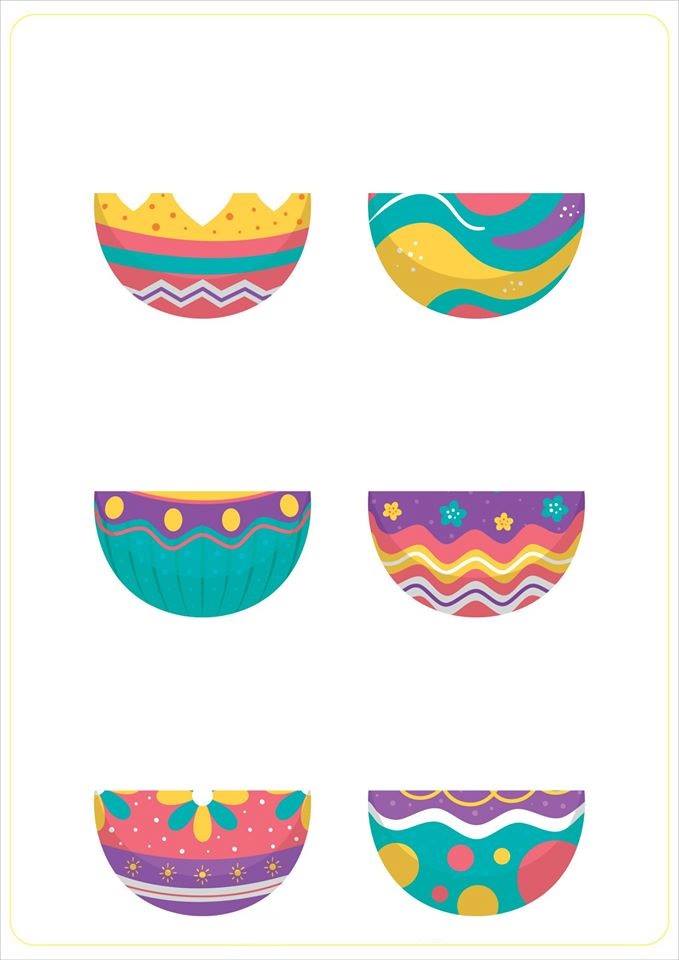 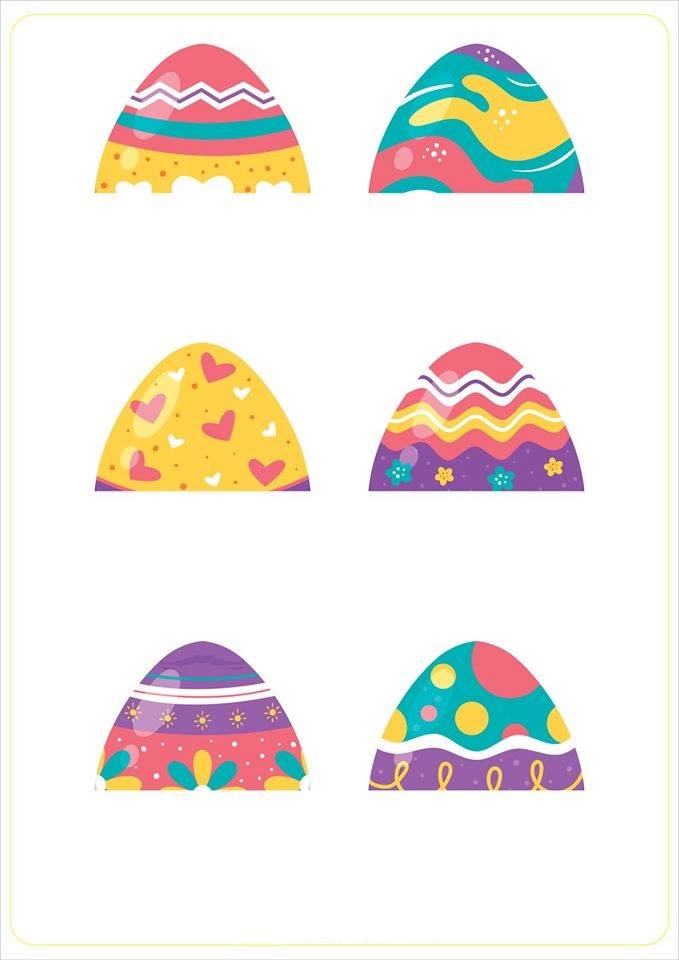 